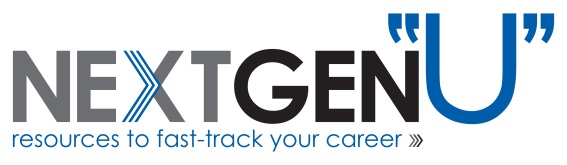 Module 12Delegation Planning Guide and WorksheetDirections: Successful delegation can be broken down into three major areas: deciding what to delegate, to whom to delegate, and providing guidance. Use the following tools to help your plan for delegating to your team. DELEGATION PLANNING GUIDEDELEGATION WORKSHEETMajor Responsibilities Not able to delegate(State why)Delegate Now(check)Delegate with training of staff(check)1.2. 3. 4. 5. Minor Responsibilities Not able to delegate(State why)Delegate Now(check)Delegate with training of staff(check)3.4.5. Tasks to be delegatedList the task or responsibility you would like the person/team to handle and why.People/teams who can do the job.List the people or teams who can currently do the job.List the people or teams who might be trained to do the job.The work and the authority to be delegated What are the performance expectations for the task?What resources are available to employees?Keep in contactSchedule follow-up sessions.Provide employees with information. 